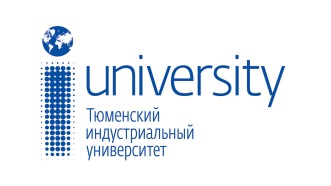 Министерство науки и высшего образования российской федерацииФедеральное государственное бюджетное образовательное учреждение высшего образования«Тюменский индустриальный университет» (ТИУ)Программа «Старт» поддержала разработку системы управления мобильной платформы25 мая 2021 годаПроект руководителя Центра робототехники Студенческой инновационной платформы ТИУ Вадима Костина и его команды получил грантовую поддержку в размере почти двух миллионов рублей по программе «Старт» Фонда содействия инновациям. На конкурс был представлен проект «Система управления электрическим двигателем для средств малой механизации».Проект Вадима Костина прошел отбор по направлению Н4. Новые приборы и интеллектуальные производственные технологии и получил финансирование в размере 1 998 948 рублей. Всего на конкурс «Старт-1» поступило 1394 заявки, из них только 160 заявок рекомендованы к финансированию.Команда проекта начала формироваться около трех лет назад. В 2018 году опорный вуз подключился к реализации проекта «Тюменская область – регион транспорта будущего». Тогда родилось несколько устройств, в числе которых прототип пуско-зарядного устройства Smart2Batt, представленный в экспозиции Минобрнауки России на международном форуме «Открытые инновации-2019» в Сколково, а также электрический сельскохозяйственный робот, вызвавший большой интерес общественности.«Тогда мы очень хотели двигаться дальше и разработали паспорт проекта для развития средств малой механизации на электрической тяге. Два с половиной года мы занимались разработкой прототипа на собственные средства, основные затраты — на двигатель и батарею, недешевы и электронные силовые компоненты. Но у нас получилось, и мы создали рабочий вариант прототипа на базе шасси шестиколесной тележки, которая когда-то выпускалась в Тюмени», — рассказал Вадим Костин.По программе «Старт» поддержана только одна часть проекта – «мозг» электрической модульной многофункциональной мобильной платформы — система управления, которая может быть установлена на средства малой механизации: мини-трактора, думперы и т.д. Идей для дальнейшего развития проекта очень много, что и требует больших ресурсов.«Текущий вариант прототипа уже обеспечивает некоторые интеллектуальные алгоритмы при движении, но мы хотим достичь гораздо большего. Средств гранта хватит только на разработку одного типа интеллектуальной системы управления, — пояснил Вадим Костин. — Надеемся, что проект будет развиваться и мы получим дополнительные меры поддержки, а также сможем начать продажи. К мобильной платформе уже проявляют интерес компании из Эфиопии и Монголии».В планах — развитие в виде инновационной компании с современным продуктом мирового уровня и рабочими местами для региона.Справка.Программа «Старт» Фонда содействия инновациям направлена на создание новых и поддержку существующих малых инновационных предприятий, стремящихся разработать и освоить производство нового товара, изделия, технологии или услуги с использованием результатов собственных научно-технических и технологических исследований, находящихся на начальной стадии развития и имеющих значительный потенциал коммерциализации.Программа реализуется в два этапа: конкурсы «Старт-1» и «Старт-2». В ходе реализации первого этапа Программы проводятся прикладные научные исследования и экспериментальные разработки, которые позволят проверить реализуемость заложенных в НИОКР научно-технических подходов и решений. Результаты НИОКР в течение первого этапа выполнения Программы должны создавать предпосылки для привлечения инвестора для софинансирования проекта со 2-го этапа Программы.В рамках Программы отбираются проекты по следующим направлениям: Н1. Цифровые технологии; Н2. Медицина и технологии здоровьесбережения; Н3. Новые материалы и химические технологии; Н4. Новые приборы и интеллектуальные производственные технологии; Н5. Биотехнологии; Н6. Ресурсосберегающая энергетика.Отдел медиа и внешних коммуникаций ТИУ8(3452)390330Социальные сетиКлючевые события Тюменского индустриального университета в Телеграм-канале: t.me/industrial_university_tmn ВКонтакте: https://vk.com/industrial_u, vk.com/abiturient_tyuiuInstagram: instagram.com/industrial_university/Facebook: facebook.com/industrialuniversitytmn/Сайт: tyuiu.ru